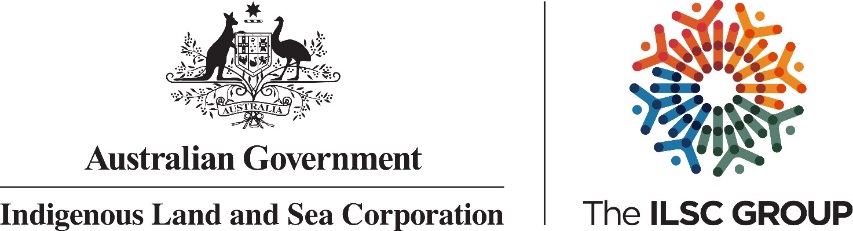 PROJECT ADVISOR12 Month Non-0ngoing opportunity based in Perth (2 positions available)Be part of a dynamic and collaborative teamSalary $84,400 to $91,700 (plus 15.4% Super) The Indigenous Land and Sea Corporation (ILSC) is a corporate Commonwealth entity established under the ATSI Act and subject to the PGPA Act. The ILSC assists Aboriginal and Torres Strait Islander people to realise economic, social, cultural and environmental benefits that the ownership and management of land, water and water related rights can bring. The ILSC provides this assistance through the acquisition and management of rights and interests in land, salt water and freshwater country. The ILSC is seeking an organised and motivated self-starter to work in a challenging and rewarding team environment.  Under the direction of the Manager, you will develop and assess land and water acquisition and management enquiries and work with Indigenous organisations to progress projects to the point they are ready for ILSC investment; collaborate with Indigenous organisations to manage land towards a divestment outcome; and collaborate with existing Indigenous land owners to maximise sustainable opportunities to improve the Indigenous Estate.Reporting to the relevant Manager you will:Negotiate with stakeholders and facilitate a collaborative approach to project development to optimise and deliver sustainable economic, environmental, social or cultural benefits to Indigenous Australians.Plan, negotiate, develop and maintain effective relationships with stakeholders and agencies in order to foster beneficial partnerships to enhance and extend the application of ILSC programs.Undertake research, market analysis, project scoping, due diligence and feasibility analysis of projects to establish the business case for ILSC investment.The preferred applicant will be engaged under the provisions of the ILC Enterprise Agreement.For further information, please contact Louisa Kopa – Business Development Manager or Colin Slattery – Western Divisional Manager on Freecall 1800 818 490.  (Position documentation, the Recruitment Privacy Statement and more information about the ILSC are available on our website at www.ilsc.gov.au)You must be an Australian resident and have a current driver’s licence.To apply visit www.ilsc.gov.au/Home/About/CareersApplications are to include a covering letter and current CV in “MS Word” or PDF.  Further information may be requested if you are selected for interview.Applications close 9am Australian Central Standard Time on Monday 5 October 2020.At the ILSC we're committed to building a diverse and inclusive workplace to ensure our workforce is representative of the communities that we support.Aboriginal and Torres Strait Islander people are encouraged to apply